Primary 5 Fortnightly Activities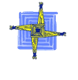 St Bride’s Primary School Monday 30th March – Thursday 9th April  Please find below some suggested activities that are based on the NI Curriculum. As a guide, aim to complete one literacy and one numeracy activity each day. This is in addition to daily reading, physical activity and times-tables practise. We have provided some guided reading questions that can be used to support your child’s daily reading. Literacy* Numeracy*Please remember that this is a guide for suggested activities only! Feel free to pick and choose as appropriate. The most important thing is that your child enjoys learning.*Electronic Resources are available on Microsoft Teams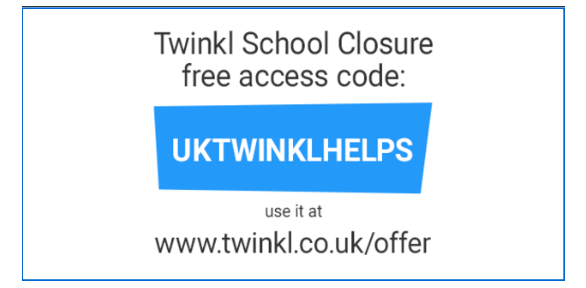 SpellingsWeek 1 - spell the letter string ear and oughWeek 2 - add the suffixes –ful, -ly and –istDictionary work; for each word in the list write a new, interesting sentence. ComprehensionFootball Association Challenge Cup (Twinkl)Garden Birds (Twinkl)Reading SkillsComplete a reading activity from the reading challenge activities sheet GrammarPronouns  www.bbc.co.uk/bitesize/topics/zwwp8mn/articles/z37xrwx Pronouns Activity Booklet (Twinkl)WritingWrite a newspaper article about a current event. Remember to include key features of a newspaper report. TopicShape, Space and Measure HM5 p72Understand how to find area of shapes by counting whole squares and half squareHeinemann Measure Workbook p5-8Practical MathsEstimate and measure using ml and litres using containers and measuring jugs in your kitchenMental MathsOne Mental Maths Schofield and Simms test to be completed every two weeksMangahighComplete assignments set by your class teacher, plus any activities of your choice. World Around UsBeing and Belonging Activity BookletICTScratch (see MySchools Apps)Challenge 1 – Program your Sprite to draw a series of 2D shapesChallenge 2 – Select a jungle background and jungle sprites. Create a jungle animation. ReligionRecall and sequence the events in the life of Jesus during Holy Week in a storyboard.  ArtSketch/draw/paint/craft a Belfast landmarkP.E.Live Exercise with Joe Wicks – The Body Coach TV You Tube ChannelGo Noodle – Yoga activities Music Sing along to your favourite song!PDMUResearch what constitutes a balanced diet.Design a poster promoting healthy eating.  